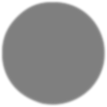 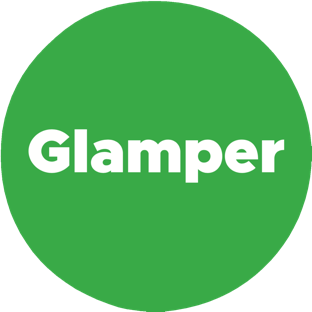 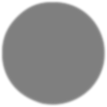 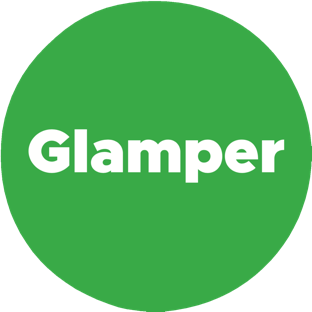 Welcome and thank you for choosing Glamper for your Motorhome rental. We wish you a safe trip full of fun and adventure. We pride ourselves on our customer care and service.We aim to be transparent in everything we offer and your safety is our priority, so to ensure that you have the best time, please read through our Terms and Conditions (T&Cs):Medium sized, well behaved, dogs are allowed, in our Prestige and Premium Plus Motorhome. A cleaning charge of £50 is applicable.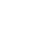 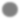 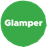 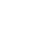 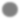 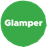 Motorhomes must be dropped off at agreed time of 10am or 11am, depending on your motorhome, or the arranged time.  To ensure we are able to get motorhome cleaned and ready to go for the next customer. If the motorhome is left back after agreed time of 10am we will charge a fee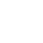 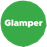 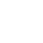 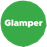 £100 Per hour (or part there of) . Failure to return the vehicle by 5 pm on the last day of hire means that the vehicle is not insured; therefore the drivers are left liable to criminal prosecution.All our motorhomes have security tracking devices fitted.A security deposit of £1000* will be held pending on your credit card up to 10 days after hire has finished. It can take up to 10 working days to show back on account. This covers insurance access and damage deposit.  Drivers aged between 25-75. Current driving licence held for at least 2 years, with no more than 6 pointsWe require at least 2 more forms of ID, e.g. a utility bill with your current address. *For drivers under 25, we may need to increase the security deposit at our insurers request. This will be checked for individual bookings.Only the drivers and passengers listed on the Driver & Passenger List sheet are allowed to travel in the Vehicle.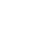 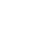 We would advise you to take out adequate travel insurance for your personal possessions. as our rental insurance will not cover this.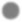 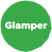 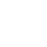 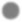 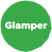 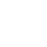 Alternatively check your house insurance as you may be covered for items away from home.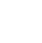 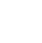 We require customers to give our motorhomes a basic clean. Customer must ensure rubbish has been appropriately disposed of. Grey water and cassette toilet must be emptied and cleaned at an appropriate location, failure to do so will result in a £75 cleaning charge .      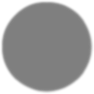 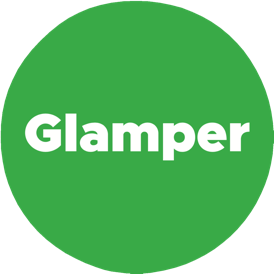 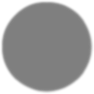 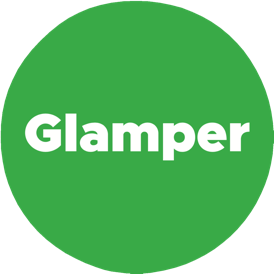 All motorhomes leave our site with a full tank of fuel (diesel). We require all customers to return it to us with a full tank. Failure to do this will result in a charge of fuel cost on the day we will fill up, plus a £25 fee for our time.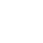 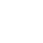 We can provide bedding at an extra charge, please see website for details. Should you wish to bring your own, we do require all customers to use the mattress protectors we have provided, for the beds/converted beds.Smoking is not permitted inside our motorhomes.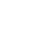 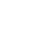 There is no mileage limit for travelling within the UK and Ireland. European travel insurance is available at additional cost.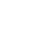 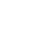 You must advise us at booking stage, If you wish to travel outside of UK/N.Ireland, as additional documents are required.For travel to South of Ireland a VE103 certificate is required (vehicle on hire certificate) this is an additional £8.  We can arrange this for youAll our motorhomes are fitted with trackers. This is a condition of our insurance.Satellite Navigations are provided and are specifically for the height and length of your chosen motorhome. You must use these for navigatingWhilst travel into the Republic of Ireland is allowed. You must  ensure you pay any tolls you go through, within the specified time(please check individual tolls for deadlines) so not to incur any extra penalties. Should we be notified by the toll company of anyoutstanding charges/penalties, after hire has ended these will be passed onto the you.Should the vehicle be involved in an incident or accident, we must be informed within 12 hours of incident/accident taking place, on the number you receive on the day of collection. Should any damage occur to the Motorhome, there will be a £25 administration charge for time used to source parts and organise repairs.Motorhomes come equipped with all the equipment you need to enjoy your motorhome. Should any of these items not be returned at the end of hire, a charge for these items will be made.The vehicle keys are specifically coded to each vehicle, you will be provided with one set for the duration of your hire. If the key is lost or damaged during your hire then there will be a replacement charge of Approximately £200-£300.Awnings - please note the awning is a sun awning. It is not suitable for windy or adverse weather and must not be left out overnight or while you are away from the motorhome. Please ensure the legs are put out, to hold the weight, when putting out and bringing back in again. These awnings are a high value item and can be expensive to repair. Awnings are not to be used in winter months.Please be aware of your surroundings if you are making up or not staying in campsite. For example, these motorhomes are not suitable for driving on beaches, as they may get stuck.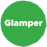 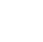 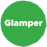 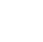 Cancellation or change by hirer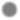 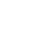 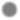 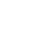 In the event of a cancellation by the hirer the following charges shall be incurred:If you cancel 15 days+prior to pick up: Loss of depositIf you cancel 14 days or less prior to pick up:100 % lossI HAVE READ AND UNDERSTOOD THE TERMS AND CONDITIONS. RENTAL DATE: 	  Renter Name 	  Renter Signature